РЕЗЮМЕ ВЫПУСКНИКА ИНЖЕНЕРНО-ЭКОНОМИЧЕСКОГО ФАКУЛЬТЕТАІ. Общие сведения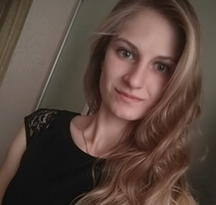 *По желанию выпускника, для открытого представления в сети интернет.ІІ. Результаты обученияІІІ. СамопрезентацияФамилия, имя, отчество   Батяновская Мария ПавловнаДата рождения/гражданство07.09.1997/РБФакультетИнженерно-экономическийСпециальностьМенеджмент (международный)Семейное положениеНе замужемМесто жительства (указать область, район, населенный пункт)г.МинскE-mailmasha-batyanovsk@mail.ruСоциальные сети (ID)* www.facebook.com/masha.batyanovskayaViber+375 29 187-00-49Моб. телефон+375 29 187-00-49Основные дисциплины по специальности, изучаемые в БГТУДисциплины курсового проектирования1. Управление организацией, управление персоналом2. Экономика 3. Внешнеэкономическая деятельность4. Международный, инновационный менеджмент5. Бизнес-планирование...Макроэкономика Экономика организации Бизнес-планированиеВнешнеэкономическая деятельностьИнвестиционное проектированиеОсновные технологии лесного комплексаМеждународный экологический менеджментИнновационный менеджментФинансы и финансовый менеджментСредний балл по дисциплинам специальности7,0Места прохождения практикиСООО «ААР Международная экспедиция», УП «Беллесэкспорт»Владение иностранными языками (указать язык); наличие международных сертификатов: ТОЕFL, FСЕ/САЕ/СРЕ, ВЕС и т.д.Английский язык (B1)Немецкий язык (А2)Дополнительное образование (курсы, семинарыи др.)Удостоверение о получении общественной профессии «Internet/Intranet – технологии в профессиональной деятельности»Компетенции по использованию современных программных продуктовMS Office/Word/Exсel/PowerPoint(хороший уровень пользователя)Научно-исследовательская работа (участие в проектах, конкурсах, конференциях, публикации и др.)V Международный форум «Культура и экология – основы устойчивого развития России. Проблемы и перспективы «зеленого роста» (публикация в сборнике);Итого: 2 публикации.Стажировки/Опыт работыЖизненные планы, хобби и планируемая сфера деятельностиУсовершенствование знаний и навыков, полученных в университете. Желание развиваться в сфере международного менеджмента, внешнеэкономической деятельности предприятий, логистикиЛичные качестваГибкость, инициативность, ответственность, исполнительность, настойчивостьЖелаемое место работы (область/город/предприятие)г. Минск